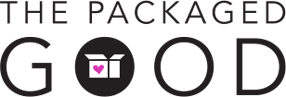         Bar/Bat Mitzvah Service Project RequirementsThank you for considering The Packaged Good as your B’nai Mitzvah project.  We are excited to assist you as you take your first steps into adulthood. Your service project marks your acceptance of the responsibility in fulfilling the Jewish tradition of “Tikkum Olam”.Child chooses charity(s) to donate care packages to and also explain why they chose the charity(s).  All care packages assembled via below information will go to the child’s chosen charity.Child produces 125+ total care packages, through events setup via the child, through The Packaged Good.Child does a physical donation drive or monetary collection to get supplies for the production of 125 care packages.Child volunteers at two events set up by The Packaged Good.Child hosts one or more friends and family event at The Packaged Good to decorate and pack care packages.Must be an hour in lengthMinimum 25 attendeesProvide explanation at event for choice of your charityUpon completion of all above requirements, child delivers the care    packages to their chosen charity(s).For more information, contact Sally Mundell, smundell@thepackagedgood.org